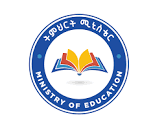 Ministry of EducationIdentified Competency Focus Areas and Core Courses forEthiopian Higher Education Institutions’ Exit ExaminationProgram: - BSc in Food Engineering  July 2022Addis AbabaEthiopia                                                           INTRODUCTIONNow a day, food processing industries get great recognition in Ethiopia as a high-priority area. In order to achieve the expected returns on investment through good quality and right value addition, application of technology and Engineering has become imperative, leading to an unprecedented demand for scientists, technologists, Engineers and other professionals who can manage the emerging challenges of the food processing industry effectively. The importance of Food Engineering program has to be greatly enhanced in scenario of the country today.The Food Engineering is the youngest science based Engineering profession which has been Cultivated quickly and gets great attention in the country. The historical Background of the curriculum is as follows; a three-year study curriculum was designed in Food Technology program in 1993 E.C. In 1997 E.C, the program was upgrade to four-year study named as Bachelor of Science in Food and Biochemical Technology. With the help of Engineering Capacity Building Program (ECBP), the program was extended to five years’ study and named as Food Technology and Food Process Engineering, in which four batches have been graduated since 2004 E.C. The name of the curriculum is currently changed to Food Engineering which is designed for 2007 E.C entries and now days, this harmonized Food Engineering curriculum has been delivered in different Ethiopian Universities.This exit exam is highly depending on Harmonized curriculum which incorporates demanding engineering courses which improves the quality of its graduates to address the need of the industry. Its development is crucial to meet national growth and transformation plan focused on agriculture-led- industrialization development policy of the country typically in agro-processing sector. The Food Engineering Program aims to train autonomous professionals with the values and professional competencies to apply Scientific, Technological and Engineering knowledge to design industrial food processes, upgrade existing classical production methods, develop food products, design and manage quality systems from the perspective of sustainable social development. Graduates are trained to write up, design and execute engineering projects related to the food industry. This is all focused on the higher productivity, greater economic benefits, taking into account food security and respect for the environment.Food engineering profession is unique among other engineering professions. All engineering profession (including food engineering) use and manipulate mathematics, physics, and engineering art to solve technical problems in a safe and economical fashion. In addition, Food engineering includes the vast application of other disciplines such as food chemistry, physics, microbiology and nutrition in order to manufacture and distribution of food products for the common good of our society. This makes the scope of Food Engineering much broader discipline.The national exit exam will make the graduates to be well qualified in skill, knowledge as well as attitude to provide sounded service based on their profession training.  Exit exam not only assure the quality of the education but it also provide job opportunities for the examinees and helps to eradicate a lot challenges which occurs in different food sector of industries .This exit exam is mainly developed by considering the Harmonized curriculum of Food Engineering by selecting the basic thematic areas which capable to install the bridge between the food industries and competent of the graduates.EXPECTED PROFILE OF GRADUATEFrom one BSC Food Engineer professional the following Engineering knowledge as well as skills are expected.Engineering Knowledge 	Food Engineering  professionals are equipped with professional knowledge and skill in the area and are able to employ modern technology extensively to produce and analyze food products , design food process and plant ,simulate ant test how a machine or food system operates, generate specifications for foods , machinery, or packaging , monitor product quality , safety , and control process efficiency The ability to apply knowledge of mathematics, science and engineering to identify, formulate and solve engineering problemsThe ability to design and conduct experiments, as well as to analyze and interpret dataThe ability to design a system, component, or process to meet desired needs within realistic constraints such as economics, environmental, social, political, ethical, health and safety, manufacturability and sustainability.Students must graduate to take pioneering, entrepreneurial and innovative roles in private and public enterprises and institutions for food processing, design and development of new products.Educated  students capable of design and manage quality systems to obtain food products with technical and microbiological quality required as safe products and from an ecological and sustainable perspectiveSkills/ Career Prospects:A genuine interest in science and how it is applied to food and cookeryHigh standards of cleanliness and the ability to adhere to strict hygiene rulesStrong written and verbal communication skillsLeadership qualitiesPeople and team working skillsA flexible approach to workingNumeracy and problem-solving skillsGood organizational ability and time-management skillsThe ability to function on multi-disciplinary teamsThe understanding of professional and ethical responsibilityThe ability to use information technology and communicate effectivelyunderstand the impact of engineering solutions in a global economic, environmental and societal contextThe recognition of the need for, and an ability to engage in life-long learningEquipped with the knowledge of contemporary issuesUse the techniques, skills and modern engineering tools necessary for engineering practiceAbility to create job opportunities and engaged in food business activitiesCOMPETENCIES AND LEARNING OUT COMEThe Food Engineering programs competencies are established based on program educational Objectives. All graduates of Food Engineering undergraduate program are expected to have the following competencies:modify existing products and processes and develop new onescheck and improve safety and quality control procedures in your own and suppliers' factories, from the raw material stage through to the finished productresearch current consumer markets and latest technologies to develop new product conceptsselect raw materials and other ingredients from suppliersprepare product costing based on raw materials and manufacturing costs to ensure profitable productsaudit suppliers or manage internal auditsrun trials of new products - either alongside or together with product developmentcoordinate launches of new productsdeal with any customer complaint investigations or product issuescompile, check and approve product specifications and labelingundertake long-term projects with other departments, such as reducing waste by improving efficiencywork on packaging innovation and technologyconduct experiments and produce sample productsdesign the processes and machinery for making products with a consistent flavor, color and texture in large quantitiesbuild relationships with suppliers and customersMarket expansion or opening of the new food industry distribution networkApplication of a food safety systemCOURSE TO BE INCLUDED FOR EXIT EXAM Even though under Food engineering (BSC) program sixty six (66) course are delivered  for the sake of national exit exam the following core courses are identified ,which are very important in order to achieve the above mentioned expected out come and competence of Food Engineer professional .Food Chemistry Food AnalysisFood Microbiology Mechanical Unit Operation Grain Processing Technology 	 Beverage Processing Technology 	 Sugar and confectionary Processing Technology	Fluid Mechanics 	 Applied Thermodynamics 	 		 Dairy Processing Technology Fat and oil Processing Technology 	 	 Meat, Poultry and Fish Processing Technology 		  	 Biochemical EngineeringFood Quality and Safety Management 			 		 Food Packaging Technology 	CATEGORIES OF COURSE IN THEMATIC AREA The following thematic area of the course is selected by considering the harmonized curriculum which enables to achieve the mentioned competencies. Applied Sciences for Food EngineeringFood ChemistryFood AnalysisFood Microbiology Unit Operations in Food ProcessingMechanical Unit OperationBasics of Food EngineeringFluid MechanicsApplied Thermodynamics Food Processing Technology IGrain Processing TechnologyBeverage Processing TechnologySugar and confectionary Processing Technology Food Processing Technology IIDairy Processing TechnologyFat and oil Processing TechnologyMeat, Poultry and Fish Processing Technology Reaction and Bioprocess EngineeringFundamental of Biochemical Engineering Food Quality and SafetyFood Quality and Safety Management Food Product DesignFood Packaging TechnologyConclusion As a conclusion, Food Engineering national exit exam will enhance quality of the graduates in different aspects like skill, knowledge and attitude. This document is highly devoted to present the major and comprehensive relevant courses to carry out the national exit exam of Food Engineering graduates. The exit exam questions are highly focused on the long –term knowledge and transferred skill rather than more specific and subjective cases. Based on Ministry of education (MoE) direction the exit exam course should between (10-15courses), thus the selected course is categorized under eight /8/ thematic area by including fifteen /15/ courses. The exam will deliver after graduation. The selection of the course is done by considering discipline of Food (science, technology and Engineering). This exit exam will commence for 2015 E, C graduates. N.B This drafted document is highly looking forward the comments of other Food Engineering Delivering Universities.